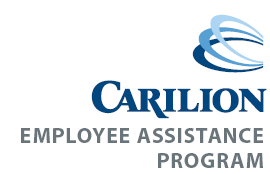 EAP SUPERVISORY HANDBOOKHow to Make Formal and Mandatory Referrals(Includes Carilion EAP Forms)Businesses and industries have long been aware of the impact that employee concerns have within the workplace.  High absenteeism, accidents, disruptive behavior and poor production are a few of the ways that personal matters show up in the workplace.  Prompt and effective treatment of these concerns, which may be caused by drug and alcohol abuse, family/marital difficulties, or mental health concerns, can help an employee return to his/her high level of productivity. Sometimes, the problems employees face are isolated in the workplace. Such situations include: conflict with other employees, time management challenges and managing change effectively. Carilion EAP consultants are equipped to assist employees in managing these and other challenges effectively. Through an employee assistance program, employees can receive help for a multitude of personal and work related concerns in a confidential manner from professionals trained to deal with them. The program is intended to assure that any employee will be given the opportunity to seek help for any personal concerns, whether or not the problem is interfering with job performance, in a confidential manner.  There are four levels of referral:Self-ReferralInformal ReferralFormal Referral*Mandatory Referral**Start by Promoting Self-ReferralsIt is preferred that an employee will seek help on his/her own by calling the EAP directly. Sometimes, however, the stigma of seeking help, the need to deny the concern, or simply not knowing where to turn will prevent an employee from seeking needed help. The employer is not aware of the employee who contacts EAP directly. In the day-to-day interaction with employees through casual conversation, a performance improvement discussion or disciplinary action, the suggestion to use the EAP should be encouraged.  When presented with an employee’s disclosure of a personal concern, the best response should be: “Are you aware of the confidential help that our EAP can provide you and your family?”Informal Referral: Encouraging the Employee to Seek HelpA supervisor may informally refer an employee to EAP if job performance seems to be declining due to personal concerns or as a means of preventing decline in performance due to personal concerns. It is important to let employees know that participation in the program is entirely voluntary and all records are confidential.  When an employee experiences a decline in his/her work performance, it is appropriate for you, as their supervisor, to encourage the employee to seek help.  It is the employee’s decision whether or not to seek help, but you, as supervisor, play an important role in guiding them towards this decision.  With an informal referral, encouragement from a supervisor to seek help often has greater impact on an employee than encouragement from a friend or family member. In this level of referral, the supervisor may say to the employee: “I am strongly recommending that you call Carilion EAP to help you resolve this performance concern.”Formal Referral: Keep Focused on Job PerformanceIt is important to remember that the reason to refer an employee to EAP is job performance.  It is not necessary, nor is it advisable, for you to attempt to diagnose the concern or counsel the employee about their personal matters.  Your main task is to make sure the work gets done.  Likewise, the task for your employee is doing his/her job.  If job performance is suffering, you can offer help to your employee in a positive way that increases the changes that will be accepted.  The same job performance concern that prompts your referral may also justify taking disciplinary action if the job performance does not improve.  Referral to an EAP professional does not justify continued poor performance, nor should it be made as a “trade-off” for punitive action.The “marginal employee”, who has never performed up to standards, or the “troubled employee”, who once performed well, is no longer getting the job done.  They arrive late, leave early, may be generally negative or non-productive, or are continually difficult to deal with.  Often, supervisors struggle with how to handle this type of employee and can turn to the EAP Consultant for guidance and support.  Supervisors, faced with mounting frustration, may impose strict rules that may be difficult to enforce, try to simply tolerate the concern, or fire the employee.  Unfortunately, these tactics don’t always work and the work team is forced to adjust.Supervisors must use his/her judgment to determine when an employee’s work performance deteriorates to an unsatisfactory level, whether it is episodic or a chronic downturn.  The supervisor’s judgment and documentation need to be objective and pertain only to specific performance concerns, regardless of any additional knowledge you possess about the employee’s personal matters.  Referrals to EAP should always be made on the basis of job performance concerns, not on any diagnosis or problem area.Examples:Don’t Say:	You obviously have some problems.  Get some counseling.Do Say:	The EAP can help you address the challenges you are facing and support improvement in your performance.Don’t Say:	I think you are clinically depressed!  A friend of mine got some Prozac from his doctor.  Why don’t you give that a try?Do Say:	Your work performance over the last few weeks is uncharacteristic of your outstanding work.  I’m concerned and this needs to improve.  I want you to use our EAP to see if they can help.Don’t Say:	We’d like you to get therapy for your problems.Do Say:	We’d like you to try the EAP for assistance with these concerns.Mandatory Referral: A “Must-Go” Situation for the EmployeeThe mandatory referral is made when an employee violates the alcohol/drug-free workplace of their company, poses a serious violence risk or is a “fitness-for-duty” referral.  The same procedures are followed as the formal referral, but the employee needs to be reminded that their attendance at EAP and compliance with EAP recommendations are necessary for them to retain their position with the company. In most cases the employee is not allowed to work until the EAP has assessed that the employee can be considered for return to work.  In some cases, an immediate call to EAP may be necessary to deal with the crisis.  It is extremely important that your policies and procedures support the mandatory referral and the supervisor works with the EAP Consultant and Human Resources to resolve the concern.  Communication with Human Resources or the supervisor is maintained by EAP throughout the process.  If an employee is suicidal or has made a threat of violence, call EAP immediately and follow your company policy.* Please use the Formal/Mandatory Referral form on pages 7-8 for job performance concerns.** For alcohol/drug referrals, please use the Mandatory Alcohol and Drug Referral form on page 12-13.Effective Intervention Skills: Suggestions for SuccessConsult with your human resources department and EAP firstManage job performance, not employee concernsDescribe the concern in a way that contrasts with what is expected from the employeeFocus on the performance that you want to seeAvoid discussing personality traits or the concern areas of the employeeDiscuss negative consequences of behavior on the organizationDiscuss and agree to what new results will be obtained (performance goals)Set a follow-up supervision date with the employeeRefer employee to EAPSpecify the possible consequence if the performance does not improveDocumentation Standards: A Necessity to Protect Your ActionsWrite up an agreement and set follow-up review meetingsState who attended the meetingDescribe the performance concerns clearlyDescribe the employee’s response to what was saidDescribe what was agreed upon as a plan of action: that is, what the employee will do to correct the concernDescribe the time frame and record follow-up appointmentDate and signKeep in a confidential, locked areaModel for Active SupervisionStep 1:	OBSERVE: Recognize the performance concerns and trendsStep 2:	INVESTIGATE: Document performance concernsStep 3:	CONSULT: Use human resources, EAP, and other supervisorsStep 4:	TAKE ACTION: Meet with the employee and recommend EAPStep 5:	FOLLOW THROUGH: Reinforce progress or lack of progress; readjust planPerformance Concerns - Signs and SymptomsHow to use this worksheet: Listed below are common performance, behavioral, and attendance related concerns typically exhibited by employees.  Review the list and then construct your documentation based upon the signs and symptoms you identify.  Be sure to cite examples and use measurable terms.Employee Name:							Date:(Continued on next page)Performance Concerns – Signs and Symptoms___________________________	__________	            _____________________________Signature of Supervisor		Date			Printed Name of SupervisorCarilion EAP Referral FormPerformance Improvement DiscussionName of Employee: 	_________________________________Date of Session:	_________________________________Department:	 _________________________ Position: _________________________Employee Signature								DateSupervisor Signature							DateManager/HR Signature							DateCarilion EAP REASONABLE SUSPICION FORM				(See website for pdf form or contact our office)This form is used to record “specific, contemporaneous, articulable observations concerning the appearance, behavior, speech or body odors” of the individual.  Never accuse an individual of being under the influence of drugs or alcohol.  Only relate factual observations.  This form is to be completed by a supervisor/manager familiar with the drug free workplace policy and/or DOT/CDL policies. Complete all applicable items. Attach other relevant documents.The information contained herein is confidential and subject to all confidentiality laws.Employee’s Name_______________________________________ Company_________________________________Was there an incident or accident?   Yes___     No___   		Date: __________,20__   Time:___am/pmDescription of event_____________________________________________________________________________________________________________________________Extent of injury to persons or property______________________________________________________________________________________________________________Employee’s actions______________________________________________________________________________________________________________________________4. Employee sent for alcohol/drug screen?  Yes ___     No ___  	Date: __________,20__    Time:___am/pmB. 	Safety Sensitive Duty Employee?     Yes___	    No___C.	Recent change in the employee’s work performance level?      Yes____    No____If yes, describe: _____________________________________________________________________________	______________________________________________________________________________D.	Attendance Summary – During the last two months: 	# of Mondays or Fridays missed _______ total # absences _______  # tardies _______   # early leaves ________E.	Direct Observation of Employee				Date: __________,20__ Time:___am/pmF.	Other Observations/Factors___________________________________________________________________________________________________________________________________G.	Witnesses, Consultants and/or Supervisors involved _________________________________ _____________________________________________________________________________Transportation Arrangements:____________________________________________________Signature of Supervisor                    	Date                                    Printed Name_____________________________________________________________________________________Signature of Supervisor /Witness 	Date                                    Printed NameNOTE: Retain in Employee’s locked confidential DOT or HR file.Carilion EAP 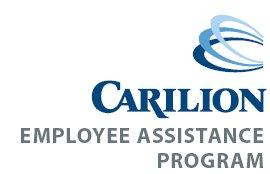 MANDATORY ALCOHOL AND DRUG REFERRALCHECK ONE:               DOT/CDL         NON-DOTThe following employee needs an alcohol and drug assessment scheduled:Summary of the Violation: Positive Drug/Alcohol Screen Information:Type of Test:  Random  Probable Cause  Post-accident  On-going Monitoring  Pre-employmentDate of Test:          Tested Positive For: Test Levels:  Has the employee been suspended?      Yes     No  If yes, start date         Probable end date Additional Notes: ________________________________________________________________________________________________________________________________________________________________Office LocationsRoanoke, VA		The McClanahan Building213 McClanahan Street				Suite 201				Roanoke, VA  24014Office Hours:		Mon, Wed, Thurs & Fri 	8:00 am - 5:00 pm				Tues 				8:30 am - 6:30 pmChristiansburg, VA	New River Valley Medical Center				Medical Office Building				2900 Lamb Circle				Suite 310				Christiansburg, VA  24073Office Hours:		Mon, Wed & Fri		8:00 am - 5:00 pm				Tues & Thurs		9:00 am - 5:30 pm* All correspondence should be sent to the Roanoke, VA office.	Phone Number		(540) 981-8950 or (800) 992-1931Fax Number			(540) 981-8957Email				employeeassistanceprogram@carilionclinic.orgWebsite			www.carilionclinic.org/eapFor after-hours emergencies, please contact the Carilion EAP at(800) 992-1931 and follow the prompts on the voicemail.Job Performance ConcernsNotesMissed deadlinesErrors due to inattention or poor judgmentErratic work performance (alternating periods of unusually high or low work output by previously steady employees)Lapses of attention, with increased ability to concentrate.  Appears not to pay attention in conversations.Occasional complaints from fellow employees or individuals outside the work unit.Elaborate and improbable alibis (other people and situations that are suspect, yet explain work deficiencies).Confusion and increasing difficulty in handling assignmentsA high rate of accidents (personal and/or property damage) on and off the jobBlames others for job performance deficienciesComplaints of being treated unfairly by supervisors, other employees, the work organizationAbsent without annual or sick leave being availableAbsence from work post/site without good reason, without notice, or without authorizationExcessive sick leave use ( ) with ( ) without medical excuses being provided next work dayAbsent on Mondays and/or Fridays, before and after holidays, and the day after paydayRepeated absences for prolonged periods of time (2 – 4 days, etc.)Excessive tardinessEarly departure from work without notice or without permissionLong lunch hours	Elaborate, increasingly improbable, and sometimes bizarre excuses for absences or tardinessComplaints from fellow workers about attitude, behavior, team player concerns, profanity, unpredictabilityOverreaction to real or imagined criticism.  Inability to accept, use and incorporate feedback given by others.Job Performance ConcernsNotesAvoidance of associates, isolation-type behavior, decreased communication needed for team-building and maintenanceUndependable statements.  Facts later covered do not support earlier statements given.Exaggerated work accomplishments.  Inability to recognize others’ contributions, opinions, feelings, needs for validation.Grandiose, aggressive, and/or belligerent behavior toward coworkers, supervisor, customers, students, parents, publicUnreasonable resentments – “People are out to get me.” “There is a conspiracy against me.”Domestic problems interfere with work, attendance, conduct on the jobEvidence of financial problems, including borrowing or attempting to borrow money from coworkersDeterioration of hygiene and personal appearanceApparent loss of ethical values. Demonstrates disrespect toward supervisor and coworkers.Property is damaged, tools lost, or stolen while in possession or being watched or guarded by employeeExcessive personal phone calls, pagers, use of cell phone while at workMood swings during the dayMood swings from one day to the next.  Unwillingness to “pitch in” and help out coworkersComplaints of not feeling well to the exclusion of dutiesClaims of getting help for various personal problems without improving job performance, attendance, or attitudeInappropriate requests for outstanding recognition of mediocre job performanceExcessive apologizing for work, attendance problems, etc., without correction of problematic behaviorRefusal to follow reasonable instructions of work supervisorComplaints of sexual or other types of harassment from coworkers/visitors/customersDisparaging remarks, jokes, and humor of an ethnic or racial natureUse of profanity on the job that is offensive to coworkers FORMAL: Work Performance              OR                MANDATORY:   Violence Risk      FORMAL: Work Performance              OR                MANDATORY:   Violence Risk     Email form to:EmployeeAssistanceProgram@carilionclinic.orgFax form to:                                                         For EAP Consultation540-981-8957                                                        1-800-992-1931Email form to:EmployeeAssistanceProgram@carilionclinic.orgFax form to:                                                         For EAP Consultation540-981-8957                                                        1-800-992-1931COMPANY/ORG: DIVISON: Employee: Employee’s Position: Employee’s phone #: Employee’s Work#: Date Completed: Completed By: Contact Person: Contact Person’s #:  EMPLOYEE WILL CALL EAP  EAP TO CALL EMPLOYEEATTENDANCE: Patterns of absenteeism Exceeds  Meets  Needs Improvement  Concern  Serious ConcernComments: PUNCTUALITY AND/OR LEAVING EARLY: Patterns of tardiness Exceeds  Meets  Needs Improvement  Concern  Serious ConcernComments: OBSERVANCE OF WORK HOURS: Abuse of lunch, breaks, sick leave Exceeds  Meets  Needs Improvement  Concern  Serious ConcernComments: QUALITY/ QUANTITY OF WORK: Poor or questionable production or customer service Exceeds  Meets  Needs Improvement  Concern  Serious ConcernComments:SAFETY: Accidents, injuries on the job, risky behaviors endangering self/others Exceeds  Meets  Needs Improvement  Concern  Serious ConcernComments:ACCEPTANCE OF SUPERVISION:  Poor attitude, insubordination Exceeds  Meets  Needs Improvement  Concern  Serious ConcernComments: ORGANIZATIONAL BEHAVIOR:  Co-worker conflict, rule violations, negativity Exceeds  Meets  Needs Improvement  Concern  Serious ConcernComments: PERSONAL PRESENTATION: Appearance, communication skills Exceeds  Meets  Needs Improvement  Concern  Serious ConcernComments: OTHER BEHAVIOR OF CONCERN UNIQUE TO THE EMPLOYEE: Exceeds  Meets  Needs Improvement  Concern  Serious ConcernComments:EMPLOYEE REVIEW: I acknowledge that I have reviewed the content of this form and accept a referral to Carilion EAP. I authorize Carilion EAP to release to the designated supervisor or EAP Coordinator the following general information:That I did or did not keep the initial appointment as arranged or rescheduled.That a problem or issue was or was not identified through the assessment.That I will or will not continue sessions or follow the recommendations of Carilion EAP.EMPLOYEE REVIEW: I acknowledge that I have reviewed the content of this form and accept a referral to Carilion EAP. I authorize Carilion EAP to release to the designated supervisor or EAP Coordinator the following general information:That I did or did not keep the initial appointment as arranged or rescheduled.That a problem or issue was or was not identified through the assessment.That I will or will not continue sessions or follow the recommendations of Carilion EAP._________________________________________Signature of Supervisor                                    Date_________________________________________Signature of Co./Org. EAP Coordinator          Date__________________________________________Signature of Employee                                     Date Employee refused to sign/review statementReason for Discussion: Employee Response and Comments: List Goals, Objectives, Time Frames and Responsible Parties:Current Disciplinary Actions:STANDING:Feet wide apartRigidStaggeringSwayingUnable to standSagging at timesSPEECH:MuteIncoherentRamblingShoutingSilent/SlowSlobberingWALKING:     FallingHolding on     Staggering     Stumbling    Swaying/UnsteadyUnable to Walk  DEMEANOR:Calm SilentCooperative Crying FightingTalkative/SarcasticSleepyACTIONS:DrowsyDefensive	Hostile	ResistingHyperactiveThreatening/ProfanityEYES:BloodshotClosed	DilatedDroopyGlassyWateryFACE:Flushed	SweatyPaleAPPEARANCE /CLOTHING:Stains on clothingDirtyUnrulyHaving OdorMessy/Partially Dressed	Neat	BREATH:Alcohol odorNo alcohol odorMarijuana odorNo marijuana odorMouthwash OdorChewing Candy/GumMOVEMENTS:Normal	HyperactiveJerkyNervousFumblingSlowQualitative Observation Of EmployeeQualitative Observation Of EmployeeQuality and Quantity of Work Significant increase in errorsInconsistent, “up and down” quantity/quality of workBehavior that disrupts work flow Procrastination on significant decisions or tasksUnsupported explanations for poor work performanceYes		No   Details:Interpersonal Work RelationshipsArguing / Verbal abusiveness/conflict with co-workersPhysical abusiveness Avoidance of supervisorPersistently withdrawn or less involved with people	Unusual sensitivity to advice or critique of work Excessive complaining about work and/or co-workers		      Details:General Work PerformanceFrequent unexplained disappearances	Excessive “extension” of breaks or lunch Increased safety offenses involving the employeeProcedure / Policy violationsDecreased ProductivityExcessive demands for supervisor’s time		 	Details: Personal ObservationsMakes unfounded accusations toward othersMakes unreliable or false statements Unrealistic self-appraisal or grandiose statements Demanding, rigid, inflexibleWage GarnishmentsBorrowing money from co-workers		 	Details: Email form to:EmployeeAssistanceProgram@carilionclinic.orgFax form to:                                                         For EAP Consultation540-981-8957                                                        1-800-992-1931  This is the required form to FAX or EMAIL to Carilion EAP to register an employee who has violated your organization’s Drug Free Workplace Policy. We will make assessment arrangements once this form has been received in our office. Please complete all pertinent information. THIS FORM IS CONFIDENTIAL.Company: Company contact name: Contact’s #: Fax#:   Please notify before faxingDate Completed: Date Completed: Employee: Employee: Employee: Date of Birth: Date of Birth: Social Security #: Social Security #: Social Security #: Social Security #: Social Security #: Address: Address: Address: Address: Address: City: State: State: State: Zip: Work #: Work #: Cell #: Cell #: Cell #: Client to call EAP for appointmentClient to call EAP for appointmentRequest EAP to call client for appointmentRequest EAP to call client for appointmentRequest EAP to call client for appointmentSignature of Supervisor                                    DateSignature of Co./Org. EAP Coordinator                   DateSignature of Employee                                     Date Employee refused to sign review statement